Antrag auf Fahrrad- und/oder LastenradabstellplätzeHiermit beantrage ich neue Radabstellanlage(n) an folgenden Standorten: v231206PosFahrrad/ Lastenrad Genaue Standortbeschreibung  Foto des gewünschten Standortes 1 2 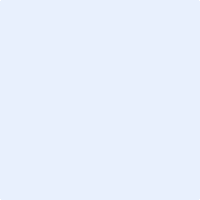 3 